Profile Summary:	2 Years as Application Support Engineer2 Years in UAE as System Administrator4 Years as Android Application Developerand CoreJava DeveloperBachelors in Electronics and Communication EngineeringMicrosoft Certified Solutions Expert (Pearson VUE – Microsoft ID: 13839842)IELTS (International English Language Testing System) – Band 8 (Listening – 8.5, Reading –8.5, Writing – 7.0, Speaking – 7.0)Proficient in Relational Databases (SQL), data processing, quality assurance, document control, root cause analysis and software release management.Vast experience in high-volume environments with strong analytical communication and organizational abilities. Complex problem solver able to thrive in fast paced and challenging roles.Successfully completed Project, as System Analyst for Complete Change in IT Infrastructure, Firewalls(Fortinet), Access Point, Office 365 admin, Help-Desk (Solar Wind), Windows Server 2012 R2, Access Control, Networking etc.Dubai Police Department of Protective Systems (DPS) certified in Security Systems. Successfully completed Android applications based on Android Jelly bean and above Operating Systems, Core Java, eclipse IDE, vitamio API, Apache with MYSQL, SQLite databases and query browser.Expertise in open-source Android ecosystem and the libraries available for offline storage, threading and performance tuning.Work Experience:		September2016 – September 2018TalentGen Advisory LLP, Hyderabad, IndiaApplication Support EngineerResponsibilities:	Providing technical support to teams within the organization, and to external clients when required.Managing ticketed query system and ensuring comprehensive database of queries and resolutions is kept up to date.Maintaining and updating technical documents and procedures.Analyze application data to assess performance and uncover problems.Monitor data processing quality assurance and development activities.Delivering regular and customized training to teams within the business.First line of defense in finding the root cause of an application malfunction, if find an issue too severe to address then escalate the issue to the Senior Engineer and solve as per the plan formulated by Senior Engineer.Responsible for ensuring new users of an application have a smooth onboarding process (could be internal users of the company one works for or clients of an agency).August 2014 – August 2016Cat Eye Surveillance Systems, Silicon Oasis, Dubai, United Arab Emirates (UAE)System AdministratorResponsibilities:	Administer Microsoft Windows Servers (Active Directory), Microsoft Workstations, and network security devices for 350 users.Migrated to Windows 2012 Server with Blackberry Integration Services, Windows Server Updates Services (WSUS), and Microsoft Operations Manager.Lowered spam by 75% using firewall filtering with real-time spam black lists for incoming email.Responsible for security equipment, including WatchGuard Firebox X1000 firewall with 60 VPN users and spam blocking utility, as well as Symantec Antivirus System Center and Central Quarantine Server 8.0 and Antivirus for Exchange.Backup and restore network data with Veritas Backup Exec 10.0. Administer ACT! 2000 database of 30,000 contacts with weekly synchronization.June 2011 –July 2014Athena Doyens LLC, (USA)Hyderabad, IndiaAndroid Application DeveloperResponsibilities:	Manage the full technical life-cycle of Android applications during each development phase.Perform individual project components within the entire development lifecycle including implementation, testing, deployment and maintenance.Work from UI/UX requirements, APIs, mockups to build functional, high-performance Android phone and tablet apps.Diagnose performance issues, fix bugs to increase the functionality of new applications.Ensure the best possible performance, quality, and responsiveness of the applicationUnderstand the nuances of fragments and Android XML layouts, and how to create adaptive interfaces that work for multiple device form factors.June 2010 –June 2011Sifu Solutions, (Malaysia) Hyderabad, IndiaJunior Java DeveloperResponsibilities:	Wrote and executed test cases based on written design, as well as based on product knowledge that resulted in greatly improving the software. Researched and documented software bugs and created and implemented fix.Created & maintained a centralized repository of UI components, participated in usability testing & research.Responsible for investigating the issues, defects, determining problem root cause, formulating corrective action recommendations & implementing them.Created detailed design documents using UML (Use case, Class, Sequence, and Component diagrams).Involved in the full life cycle of software design process including prototyping, proof of concepts, design, interface implementation, testing and maintenance.Education:			Bachelor of Technology in Electronics and Communications Engineering [B. Tech]	September 2006 – June 2010	Khader Memorial College of Engineering and Technology,               (JNTU Hyderabad), A.P., India               Percentage – 64.36%	Higher Secondary (Intermediate), AP (BIE), India               June 2004 – March 2006               Narayana Educational Institutions, A.P., India               Percentage – 87.1%	SSC (Secondary School Certificate), AP State Syllabus,India, 	April 2004               Little Flower Convent, Gudivada, A.P., IndiaPercentage – 75.33%Technical Skills:		IDE Tools                                                           : Eclipse, NetBeans and Dreamweaver.Mobile Technology                                         : Android 4.1.1 +Languages                                                         : Core Java, C and C++.  Databases                                                          : MySQL and SQLite.Web Technologies                                           : HTML and DHTMLApplication Servers                                         :Apache Tomcat 5.5+Operating Systems                                          :Mac, Red Hat, Linux and Windows FamilySkills& Strengths:		Enthusiastic, resourceful and committed.Quality and standard conscience.Effective time management.Ability to adapt with different people and cultures.Ability to deal effectively and tactfully with people on all levelsAbility to work independently and within a team spirited environment.Team facilitator, fast learner and Innovative thinker.Personal Details:		                    Date of Birth                       : 18 March, 1989                    Marital Status                     : Single	     Languages Known              : English, Hindi, Malayalam and Telugu 	     Place of Issue                      : Hyderabad, India	     Driving License                   : Valid Indian Driving License (LMV, MCWG)SULEMAN suleman.132342@2freemail.com 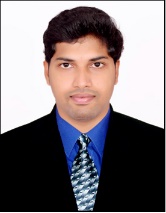 